АДМИНИСТРАЦИЯ     ЗАКРЫТОГО АДМИНИСТРАТИВНО-ТЕРРИТОРИАЛЬНОГО ОБРАЗОВАНИЯ СОЛНЕЧНЫЙПОСТАНОВЛЕНИЕО ВНЕСЕНИИ ИЗМЕНЕНИЙ В ПОСТАНОВЛЕНИЕ АДМИНИСТРАЦИИ ЗАТО СОЛНЕЧНЫЙ ОТ 30.12.2015 ГОДА № 300      Руководствуясь Национальной стратегией противодействия коррупции, утвержденной Указом Президента Российской Федерации от 13.04.2010 № 460, Национальным планом противодействия коррупции на 2016-2017 годы, утвержденным Указом Президента Российской Федерации от 01.04.2016 № 147,  в целях достижения конкретных результатов в работе по предупреждению коррупции, минимизации и  (или) ликвидации последствий коррупционных правонарушений, администрация ЗАТО Солнечный,ПОСТАНОВЛЯЕТ:    1. Внести изменения Муниципальный план мероприятий по противодействию коррупции в органах местного самоуправления ЗАТО Солнечный на 2016-2018 годы, утвержденный постановлением администрации ЗАТО Солнечный от 30.12.2015 года № 300, изложив его в новой редакции (прилагается).    2. Настоящее постановление вступает в силу с момента подписания, подлежит   размещению на сайте администрации ЗАТО Солнечный.    3. Контроль за исполнением настоящего Постановления оставляю за собой.        Глава администрации ЗАТО Солнечный 		                                    В.А. Петров  Приложениек постановлению администрацииЗАТО Солнечныйот  _23.05.2016_ г.  № _75_ МУНИЦИПАЛЬНЫЙ ПЛАН мероприятий по противодействию коррупции в органах местного самоуправления ЗАТО Солнечный на 2016-2018  годы_23.05.2016_                          ЗАТО Солнечный                                          №  75_№ п/пМероприятиеСрок исполненияИсполнители12341.  Повышение эффективности механизмов урегулирования конфликта интересов, обеспечение соблюдения муниципальными служащими ЗАТО Солнечный ограничений, запретов и принципов служебного поведения в связи с исполнением ими должностных обязанностей, а также ответственности за их нарушение1.  Повышение эффективности механизмов урегулирования конфликта интересов, обеспечение соблюдения муниципальными служащими ЗАТО Солнечный ограничений, запретов и принципов служебного поведения в связи с исполнением ими должностных обязанностей, а также ответственности за их нарушение1.  Повышение эффективности механизмов урегулирования конфликта интересов, обеспечение соблюдения муниципальными служащими ЗАТО Солнечный ограничений, запретов и принципов служебного поведения в связи с исполнением ими должностных обязанностей, а также ответственности за их нарушение1.  Повышение эффективности механизмов урегулирования конфликта интересов, обеспечение соблюдения муниципальными служащими ЗАТО Солнечный ограничений, запретов и принципов служебного поведения в связи с исполнением ими должностных обязанностей, а также ответственности за их нарушение1.1.Обеспечение действенного функционирования комиссии по соблюдению требований к служебному поведению и урегулированию конфликта интересов, а также аттестационных комиссийПостоянноЗаместитель главы администрации ЗАТО Солнечный по правовым вопросам 1.2.Осуществление контроля исполнения муниципальными служащими ЗАТО Солнечный обязанности сообщать в случаях, установленных федеральными законами, о получении ими подарка в связи с протокольными мероприятиями, служебными командировками и другими официальными мероприятиями, участие в которых связано с исполнением ими служебных (должностных) обязанностей, сдачи и оценки подарка, реализации (выкупа) и зачисления средств, вырученных от его реализации ПостоянноЗаместитель главы администрации ЗАТО Солнечный по правовым вопросам, руководители структурных подразделений1.3.Осуществление контроля исполнения муниципальными служащими ЗАТО Солнечный обязанности по уведомлению представителя нанимателя о выполнении иной оплачиваемой работыПостоянноЗаместитель главы администрации ЗАТО Солнечный по правовым вопросам, руководители структурных подразделений1.4.Осуществление контроля исполнения муниципальными служащими ЗАТО Солнечный обязанности по уведомлению представителя нанимателя о возникшем конфликте интересов или о возможности его возникновенияПостоянноГлава администрации ЗАТО Солнечный1.5.Проведение работы по выявлению случаев возникновения конфликта интересов, одной из сторон которого являются лица, замещающие должности категории «руководители», и осуществление мер по предотвращению и урегулированию конфликта интересов, а также применение мер юридической ответственности, предусмотренных законодательством Российской ФедерацииПостоянноГлава администрации ЗАТО Солнечный 1.6.Осуществление комплекса организационных, разъяснительных и иных мер по соблюдению муниципальными служащими ЗАТО Солнечный ограничений и запретов, а также по исполнению ими обязанностей, установленных в целях противодействия коррупцииПостоянноЗаместитель главы администрации ЗАТО Солнечный по правовым вопросам1.7.Осуществление комплекса разъяснительных и иных  мер по недопущению муниципальными служащими ЗАТО Солнечный поведения, которое может восприниматься окружающими как обещание или предложение дачи взятки, либо как согласие принять взятку, или как просьба о даче взятки  ПостоянноЗаместитель главы администрации ЗАТО Солнечный по правовым вопросам1.8.Обеспечение прохождения повышения квалификации муниципальных служащих, в должностные обязанности которых входит участие в противодействии коррупции2016 годГлава администрации ЗАТО Солнечный2. Выявление и систематизация причин и условий проявления коррупции в деятельности органов местного самоуправления ЗАТО Солнечный, мониторинг коррупционных рисков и их устранение2. Выявление и систематизация причин и условий проявления коррупции в деятельности органов местного самоуправления ЗАТО Солнечный, мониторинг коррупционных рисков и их устранение2. Выявление и систематизация причин и условий проявления коррупции в деятельности органов местного самоуправления ЗАТО Солнечный, мониторинг коррупционных рисков и их устранение2. Выявление и систематизация причин и условий проявления коррупции в деятельности органов местного самоуправления ЗАТО Солнечный, мониторинг коррупционных рисков и их устранение2.1.Осуществление антикоррупционной экспертизы нормативных правовых актов, их проектов, иных документовПостоянноЗаместитель главы администрации ЗАТО Солнечный по правовым вопросам2.2.Обеспечение участия независимых экспертов в проведении антикоррупционной экспертизы нормативных правовых актов, их проектов, иных документовПри необходимостиЗаместитель главы администрации ЗАТО Солнечный по правовым вопросам2.3.Обеспечение эффективного взаимодействия с правоохранительными органами и иными государственными органами по вопросам организации противодействия коррупции -  //  -Глава администрации ЗАТО Солнечный2.4.Обеспечение действенного функционирования межведомственного электронного взаимодействия органами местного самоуправления ЗАТО Солнечный с гражданами и организациями в рамках предоставления государственных и муниципальных услуг-  //  -Заместители главы администрации ЗАТО, руководители структурных подразделений2.5.Совершенствование условий, процедур и механизмов государственных закупок-  //  -Контрактный управляющий2.6.Мониторинг и выявление коррупционных рисков, в том числе причин и условий коррупции, в деятельности по размещению муниципальных заказов и устранение выявленных коррупционных рисковПостоянноЗаместитель главы администрации ЗАТО Солнечный по правовым вопросам3. Взаимодействие органов местного самоуправления ЗАТО Солнечный с институтами гражданского общества и гражданами, создание эффективной системы обратной связи, обеспечение доступности информации о деятельности органов местного самоуправления ЗАТО Солнечный3. Взаимодействие органов местного самоуправления ЗАТО Солнечный с институтами гражданского общества и гражданами, создание эффективной системы обратной связи, обеспечение доступности информации о деятельности органов местного самоуправления ЗАТО Солнечный3. Взаимодействие органов местного самоуправления ЗАТО Солнечный с институтами гражданского общества и гражданами, создание эффективной системы обратной связи, обеспечение доступности информации о деятельности органов местного самоуправления ЗАТО Солнечный3. Взаимодействие органов местного самоуправления ЗАТО Солнечный с институтами гражданского общества и гражданами, создание эффективной системы обратной связи, обеспечение доступности информации о деятельности органов местного самоуправления ЗАТО Солнечный3.1.Обеспечение размещения на официальном сайте администрации ЗАТО Солнечный информации об антикоррупционной деятельности, ведение специализированного раздела, посвященного вопросам противодействия коррупцииПостоянноЗаместитель главы администрации ЗАТО Солнечный по правовым вопросам3.2.Осуществление мер по созданию эффективной системы обратной связи, позволяющей корректировать проводимую антикоррупционную работу на основе информации о ее результативности, полученной от населения и институтов гражданского обществаПостоянноЗаместитель главы администрации ЗАТО Солнечный по социальным вопросам3.3.Обеспечение возможности оперативного представления гражданами и организациями информации о фактах коррупции в органах местного самоуправления ЗАТО Солнечный или нарушениях требований к служебному поведению муниципальными служащими ЗАТО Солнечный посредством приема электронных сообщений на официальный сайт администрации ЗАТО СолнечныйПостоянноЗаместитель главы администрации ЗАТО Солнечный по социальным вопросамЗаместитель главы администрации ЗАТО Солнечный по правовым вопросам3.4. Обобщение практики рассмотрения полученных в разных формах обращений граждан и организаций по фактам проявления коррупции и повышение результативности и эффективности этой работыПостоянноЗаместитель главы администрации ЗАТО Солнечный по правовым вопросам3.5.Обеспечение эффективного взаимодействия органов местного самоуправления ЗАТО Солнечный с институтами гражданского общества по вопросам антикоррупционной деятельности, в том числе с общественными объединениями, уставной задачей которых является участие в противодействии коррупцииПостоянноЗаместитель главы администрации ЗАТО Солнечный по социальным вопросам3.6.Обеспечение эффективного взаимодействия органов местного самоуправления ЗАТО Солнечный со средствами массовой информации в сфере противодействия коррупции, в том числе оказание содействия средствам массовой информации в широком освещении мер по противодействию коррупции, принимаемых органами местного самоуправления ЗАТО Солнечный, и придании гласности фактов коррупции в органах местного самоуправления ЗАТО СолнечныйПостоянноГлава администрации ЗАТО Солнечный3.7.Мониторинг публикаций в средствах массовой информации о фактах проявления коррупции в органах местного самоуправления ЗАТО Солнечный и организация проверки таких фактовПостоянноГлава администрации ЗАТО Солнечный4. Мероприятия, направленные на противодействие коррупции4. Мероприятия, направленные на противодействие коррупции4. Мероприятия, направленные на противодействие коррупции4. Мероприятия, направленные на противодействие коррупции4.1.1.Проведение заседаний комиссии по противодействию коррупции на территории ЗАТО Солнечный Тверской области (далее – Комиссия).2.Проведение анализа деятельности Комиссии.3.Формирование отчетов о работе Комиссии.1 раз в квартал1 раз в год    1 раз в годПредседатель Комиссии4.2.Подготовка и проведение заседаний комиссии по соблюдению требований к служебному поведению муниципальных служащих и урегулированию конфликта интересовВ течение планируемого периодаПредседатель комиссии4.3.Контроль за недопущением назначения на должности муниципальной службы,  руководителей муниципальных учреждений и муниципальных предприятий, лиц, уличенных в коррупции, осужденных либо привлекаемых к уголовной ответственности, а также за реализацией квалификационных требований, определяющих общий, профессиональный и нравственный уровень кандидатов на замещение коррупционно опасных должностейПостоянноЗаместитель главы администрации ЗАТО Солнечный по правовым вопросам4.4.Мониторинг деятельности комиссии по соблюдению требований к служебному поведению и урегулированию конфликта интересов, а также аттестационных комиссий      ПостоянноГлава администрации ЗАТО Солнечный, Заместитель главы администрации ЗАТО Солнечный по правовым вопросам4.5.Организация сбора сведений о доходах, расходах, об имуществе и обязательствах имущественного характера, представленных муниципальными служащими ЗАТО Солнечный, руководителями муниципальных учреждений ЗАТО Солнечный и членами их семей за отчетный период30 апреля2016 г.,30 апреля2017 г.30 апреля2018 г.Заместитель главы администрации ЗАТО Солнечный по правовым вопросам4.6.Подготовка и размещение на официальном сайте администрации ЗАТО Солнечный сведений о доходах, расходах, об имуществе и обязательствах имущественного характера, представленных муниципальными служащими ЗАТО Солнечный, лицами, замещающими муниципальные должности ЗАТО Солнечный, руководителями муниципальных учреждений ЗАТО Солнечный и членами их семей за отчетный период В 14-дневный срок со дня истечения срока, установленного для подачи сведенийЗаместитель главы администрации ЗАТО Солнечный по правовым вопросам4.7.Организация сбора сведений о доходах, расходах, об имуществе и обязательствах имущественного характера, представленных лицами, замещающими муниципальные должности ЗАТО Солнечный, а также сведений о доходах, расходах их супруги (супруга) и несовершеннолетних детей, об имуществе, принадлежащем им на праве собственности, и об их обязательствах имущественного характера01 августа2016 г.,01 апреля2017 г.01 апреля2018 г.Комиссия по контролю за соблюдением лицами, замещающими муниципальные должности ЗАТО Солнечный, ограничений, запретов и обязанностей, установленных законодательством Российской Федерации4.8.Осуществление контроля исполнения обязанности по сообщению лицами, замещающими муниципальные должности ЗАТО Солнечный, о возникновении личной заинтересованности при исполнении должностных обязанностей, которая приводит или может привести к конфликту интересовПостоянноКомиссия по контролю за соблюдением лицами, замещающими муниципальные должности ЗАТО Солнечный, ограничений, запретов и обязанностей, установленных законодательством Российской Федерации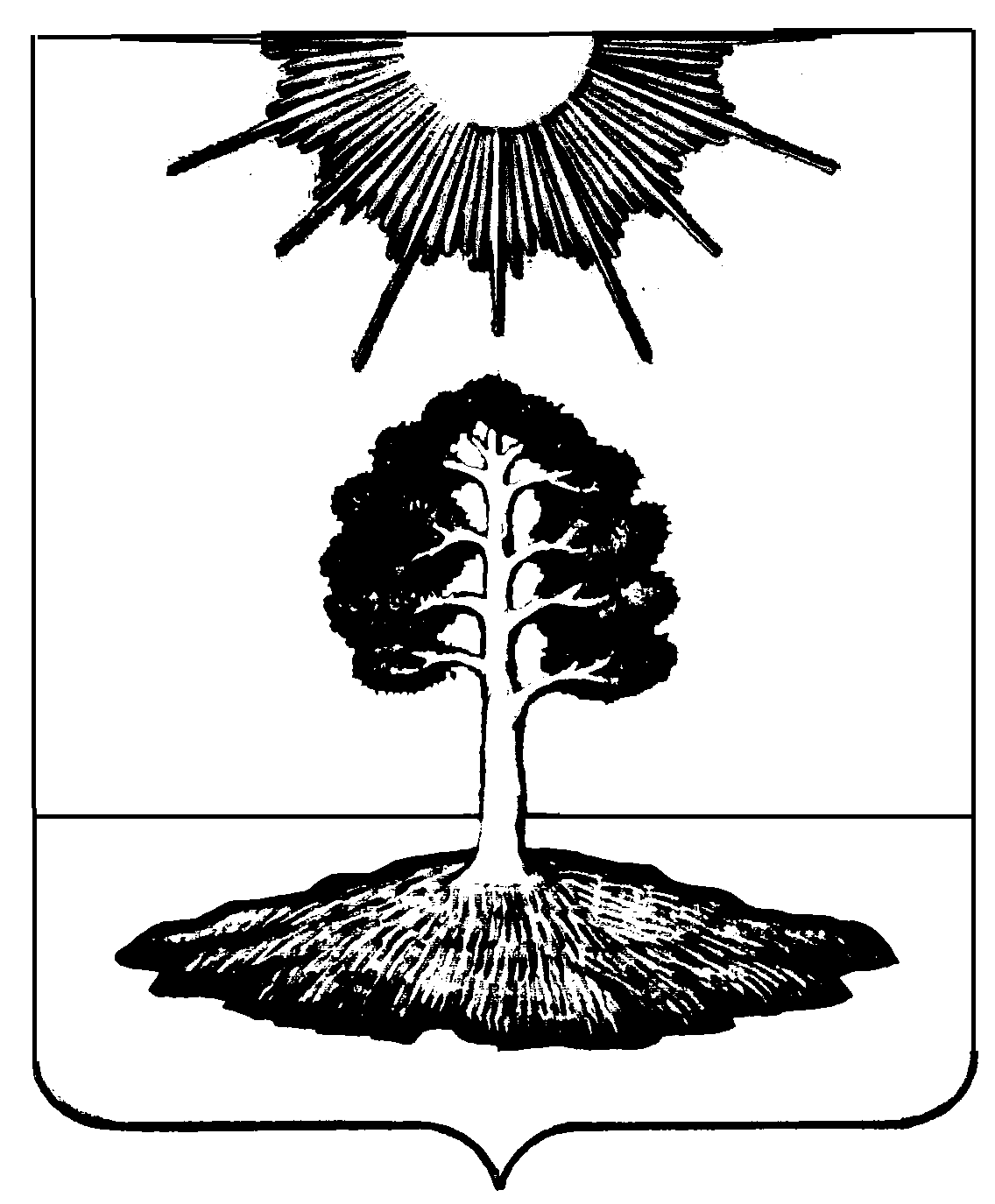 